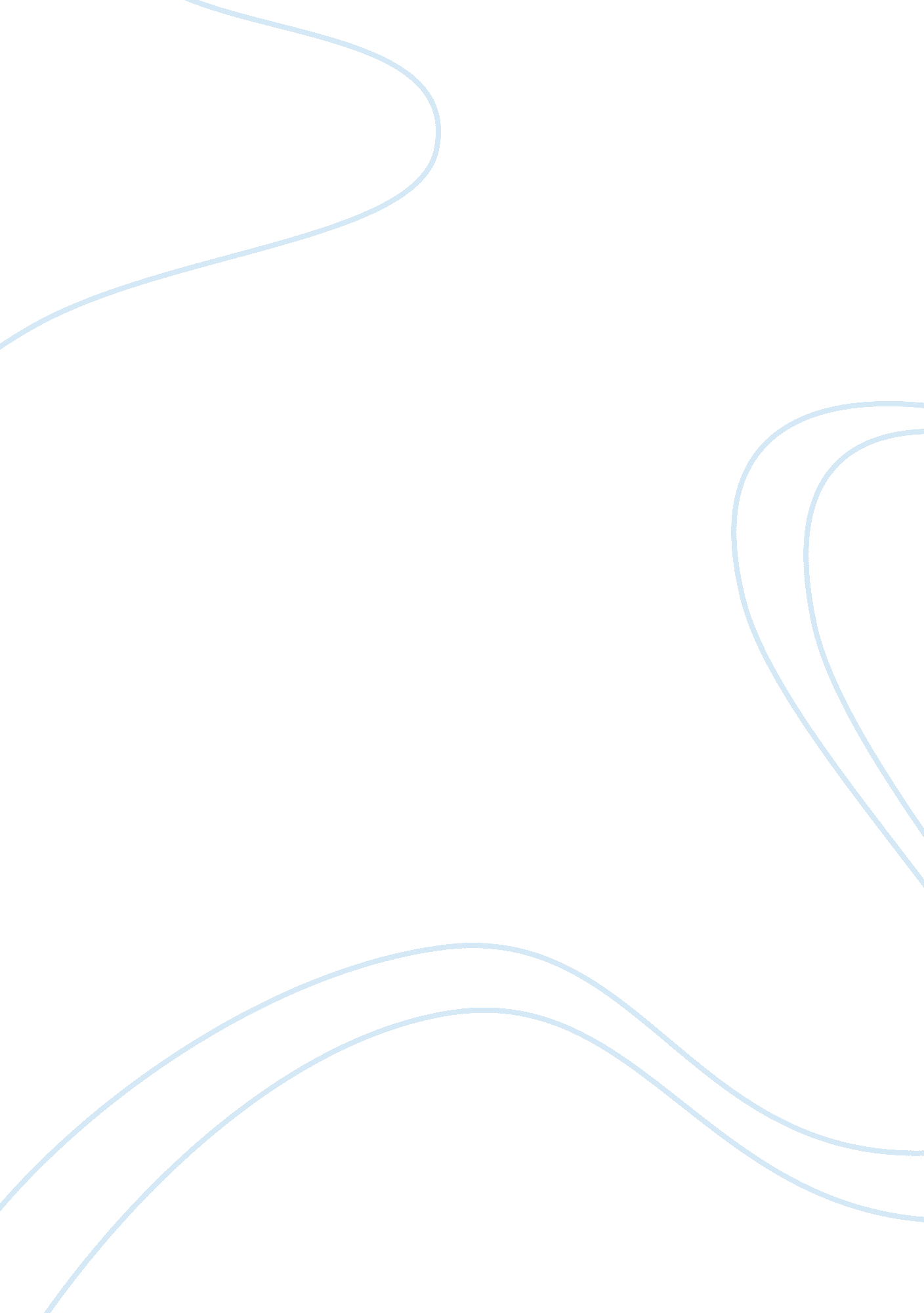 Greenhouse effect is the result of deforestingSociology, Communication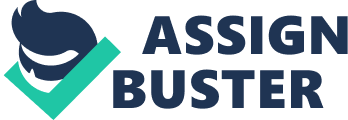 Can you imagine our world facing everyday hurricanes, tsunamis, earthquakes, climate change, extinction caused indirectly by human activities? Yes, you can because it is happening right now while you are staying here in the classroom. A few days ago, Japan has been devastating by a massive earthquake of 8. 9 magnitudes, followed by a powerful force of a tsunami. Some scientists will say that it is a natural disaster and we have nothing to do with it, other will say that human activities help to accelerate these natural phenomenons. Human footprint has left behind him not only a new era oftechnology’s revolution, but also the destruction of nature. Today, environmental concern such as the growth of carbon emission in the atmosphere seems of high importance in global news. The greenhouse effect continues to increase rapidly and meanwhile accelerateglobal warming. In fact, your car, your house and even your air conditioning are used to produce energy and, meanwhile, used to enhance greenhouse effect. Indeed, human activities such as burning fossils fuels contribute to accelerate the natural phenomenon of greenhouse effect on Earth. More carbon dioxide in the air, more infrared rays are being trapped in the Earth and as a result temperature increased. Can you imagine living with a high temperature? Believe it or not, but this happened. In 2005, Las Vegas has almost reached 50oC, a temperature record in North America in 21st century. Although, many scientists believe that the Earth has always had natural disaster. Nonetheless, it is not a coincidence if the number of natural disaster increases while the number of human activities increases. We play a major role on the vulnerability of natural disaster. The whole world is interconnected. Climate change doesn't just affect the atmosphere and the oceans but the earth's crust as well. ’’ said Professor Bill McGuire of University College London. He also added that " When the ice is lost, the earth's crust bounces back up again and that triggers earthquakes, which trigger submarine landslides, which cause tsunamis". According to experts, human activities influence the equilibrium of nature. We must begin to consider the consequences of greenhouse effect. We must begin to preserve our nature. We must begin to stop deforesting. We must begin to see life in green. In every consciousness of human beings, we must find an ecological thinking. Men, women, children, human beings of this planet, we must begin to recognize the alarming situation of ourenvironmentand together work to solve it. For the sake of our lives and for future generation, it is time we stopped ignoring ourresponsibilityon the environment. Today, we can change and this will certainly serve as a milestone in our environment. Thank you We must stop pointing others, and see that our three other fingers are pointing ourselves, because we are the one who can change things. 